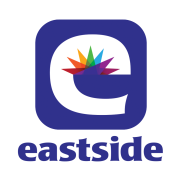 September/October 2017At a glanceFull descriptions of activities in bulletin.TOPS = Take Off Pounds SensiblyAA = Alcoholics AnonymousANNOUNCEMENTS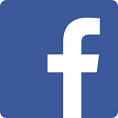 	September 17, 2017306-761-0556    eastsideunited@sasktel.netLike us on facebook (Eastside United Church)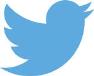 Follow us on Twitter @Eastside_unitedwww.eastsideunited.caWelcome to Eastside United. May our opportunities of ministry offer you rest, challenge and peace on your Christian journey.Ministers: Minister: Rev. Russell Mitchell-WalkerGreeting: Janice Zerff and Heather BalfourCongregational Care Greeter:  Barb RioPrayers: Jim FallowsPowerPoint: Taylor BalfourMusic: Arise! Eastside’s Worship BandLast week’s attendance: 47Russell’s e-mail address: russell.eastside@sasktel.netOffice Hours: 	Tuesday, Wednesday and Thursday from 8:30 am to 3:30 pmRussell’s Office Hours:Tuesday, Wednesday and Thursday, working from home FridayRussell will again be holding Coffee Shop Office Hours Wednesdays from 2 to 4:30. This year he will be alternating months between Le Macaron at 2705 Quance Street and the U of R Brewed Awakening in Campion College. Wednesdays throughout September will be at U of R.Scripture Reading: Genesis 1:1-2:4Songs – Who is My Mother? MV #178 vs. 1, 4Here I Am to WorshipI Can Feel You Near Me God MV #48God of Wonders What Can I Do? MV #191Snow White DoveMay God’s Sheltering Wings MV #214St. Philip Senior Ministry Outreach card playing program, Tuesday mornings at 9:30 am in the East Sanctuary at the Living Spirit Centre. Whist and lessons to those that would like to learn. Come out and enjoy fellowship, coffee and card playing. If you need a ride call Rod 306-789-1388. Everyone is welcome.Eastside’s Craft/Study Group Thursdays at 1:30 pm in the Multipurpose Room and East Sanctuary!  We are starting another great new book, Flipped by Doug Pagitt:  How would your life change if you flipped your understanding of God? We all have stories in our heads about God, humanity, life, and the meaning of it all. One of the most common—and misleading—stories is “If I’m faithful in doing this, then God promises to do that.” Jesus didn’t believe it and neither should you. God does not insist that you play by the rules before he will respond to you. A careful reading of the Bible will free all of us from trying to make a deal with God, inviting us instead to live in God. Join us as we share in discussion, handiwork and coffee time following. We have a few extra books coming so let the office know if you are interested. Meditation Group resumes Monday, September 18 at 7 pm with a walking meditation, and meeting each Monday in the East Sanctuary, we’d love to have you join us whether you’re new to meditation or an experienced practitioner. All are welcome, remember to wear comfortable clothing.Fall Book Study, Tuesday evenings at 7 pm, starting Tuesday September 26. We will be reading The New Parish: How Neighbourhood Churches are Transforming Mission, Discipleship and Community by Paul Sparks, Tim Soerens and Dwight J. Friesen. Headlines rage with big stories about big churches. But tucked away in neighborhoods throughout North America there is a profound work of hope quietly unfolding. Paul Sparks, Tim Soerens and Dwight J. Friesen have seen--in cities, suburbs and small towns all over North America--how powerful the gospel can be when it takes root in the context of a place. The future of the church is local, contextual; the seeds of that future are shared and spread here. This study will coincide with Russell taking the Leadership in the New Parish program.  Please let the office know if you’d like to attend by September 19 so we can order the books.Next IMCF Breakfast is Saturday, September 23 from 9 am to 12 noon. Please contact Peter Braun at peterbraun@myaccess.ca to find out more about this exciting volunteer opportunity. LBC MUSICAL: Regular rehearsals for our next musical fundraiser, The Sailor's Bible, take place Saturdays at 1 pm, split between St. James United and Milestone United Churches. To find out more, contact Russell at russell.eastside@sasktel.net. Our next rehearsal is Saturday, September 23.Be involved in a network of support for John Bishop! 
Congregation member John Bishop is currently looking for individuals interested in joining his network. Areas of support include: computer help, providing rides to church services and events, helping figure out ways for John to maintain his home, and joining his network committee. For more information or to volunteer, please contact Russell or John's network facilitator, Jim Elliott at caar@accesscomm.ca.Pastor Stewart Miller has been called to be the new pastor at Bread of Life Lutheran Church. You are invited to the Installation Service for Pastor Stewart on Sunday, September 24 at 7 pm in the West Sanctuary. 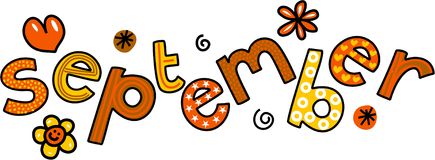 			     Dates18th 	LSC Meditation group resumes22nd  	Film and Faith26th	The New Parish Book StudyWe are excited to continue offering Godly Play for Eastside kids and families this year! This variation on Sunday School involves a hands-on telling of a Bible story during Theme Time in worship, followed by supervised worktime where kids continue to explore the story using toys and objects downstairs. 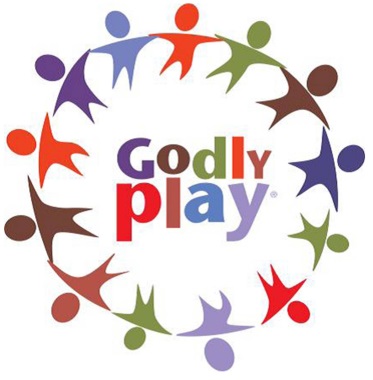 We need you! We need storytellers to lead the Theme Time portion on those occasions Russell is away, as well as people to watch over the kids when they head downstairs. Please let Russell know of your interest.Westminster United Church is hosting its second World Market on Saturday, September 30. The first one in June was very successful with 12 countries being represented. They are looking for vendors:  If you are a newcomer to Canada (as in the last five years) and wish to sell your crafts, baking or food in a space provided for free, please contact Barb at 306-757-1792 before September 20.  Each vendor receives a six-foot table. This event is not for commercial vendors. Invite newcomers you know to take part in this event!Gong Bath: Sunday, September 24 at 3 pm at the LSC. Doors open at 2:30 pm. Bring blankets, pillows, a yoga mat or something soft to lie on. Cost is $20 per person. Stay for tea and snacks afterwards. Please register with Lorraine Walker at lorraine.l.walker@gmail.com. A gong bath is an hour-long meditation. You lie on the floor and are immersed in the sounds and vibrations of the gong. It is an ancient sound that allows you to experience a deep meditation. These meditations are open to everyone, so feel free to invite your friends. Youth Retreat: Let Your Whole Life Speak. St. Andrew’s College is hosting its first youth retreat for youth in grades 10 to 12. If you love to be inspired, challenged to think, meet new people and hang out with good friends; if you enjoy being in an open and welcoming community where you are free to be completely yourself; if you’ve been wondering what comes next for you after graduation …. then this is an event for you! Let Your Whole Life Speak runs Friday, September 22, to Sunday, September 24, at St. Andrew's College on the University of Saskatchewan campus and McClure United Church. Registration is free. For more info visit http://bit.ly/2y1aYuF.Whitmore Park United Church Craft and Trade Show application forms for October 20 and 21st, 2017 are now available by contacting office@wpuc.ca. Tables are $60 for 6 feet or $70 for 8 feet plus $5 for power, on a first come first served basis. For more information, see the application form. Now accepting donations for Knox-Met Flea Market: The annual Knox-Met Flea Market will be held this year on Saturday, September 30. We welcome Men's, Women's and Children's clothing, shoes, hats, purses, scarves, household items, small electrical appliances, seasonal and sporting goods and jewelry. New or good quality items are also requested for the Gift Shop. We are unable to accept cushions, pillows, comforters, stuffed toys or furniture. Please put your donations in closed boxes or plastic bags. They can be dropped off at Knox-Metropolitan (2340 Victoria Ave) any time during office hours, Monday to Friday, 9 a.m. to 5 p.m.BAPTISM: Two families have come forward requesting baptism for their children. If you or a family member would like to participate in one of these services, they are scheduled for Sunday, September 24 and Sunday, October 15. Baptism prep will take place on Wednesday, September 20. Please see Russell and he’ll get you the information you need.Coming to the RPL Film Theatre, October 12 to 15: Losing Our Religion is a feature documentary about preachers who are not believers, and what atheists do when they miss church. Allowed access to the 600 members of The Clergy Project – a safe haven for preachers from all faiths who no longer believe – the filmmakers follow ex-members and clergy who are still undercover. They are not just losing their religion – many are losing their friends, community, family and jobs. Let the office know if you’d like to attend and we’ll connect you with others.LSC Fall Pie Social, Saturday, October 14 from 9 am to 3 pmPlease watch for sign-up sheets for pies in beginning of October. Contact Clare Banks if you need more information at 306-781-4121.Wesley Social Justice Fall Potluck & Guest Speaker, "Reconciliation in 2017: Where we've been, where we are, and where we need to go". Wednesday, October 4, 6-8 pm @ Wesley United Church. Guest Speaker is James Daschuk, U of R professor and author of the book "Clearing the Plains: Disease, Politics of Starvation, and the Loss of Aboriginal Life". Please bring your own dishes and cutlery, and a potluck dish to share. If you wish to attend the presentation only, it starts at 7 pm. Donations will be accepted for the Standing Buffalo Lacrosse Program. Everyone is welcome!Football season is here! Did you know you can support both the Riders and Indian Metis Christian Fellowship by parking in the ministry’s parking lot? A $10 contribution provides you with great parking within a few blocks of the game. Park at 3131 Dewdney Avenue and walk to the game in less than five minutes. (The gospel of Google reveals that the ministry’s parking lot is only 850 metres from Mosaic Stadium!) Directions: from Dewdney Avenue turn south from Garnet Street and turn left into the alley and you have arrived!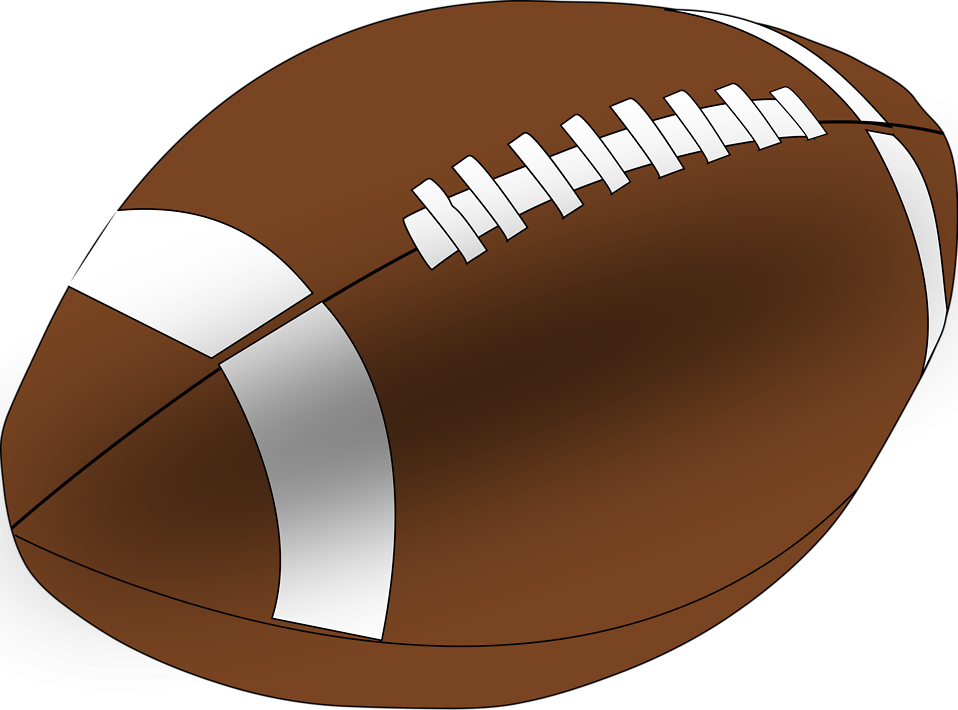 SUNSET UNITED CHURCH CHILDREN’S CLOTHING & TOY CONSIGNMENT SALE, Saturday, September 23 from 1 to 3 pm at Sunset United Church, 177 Sunset Drive. Come and shop our fantastic selection of clothing from newborn to size 14, toys, books, shoes, outerwear and more! Don’t forget your laundry basket to hold all your great finds! “Like” our Facebook page to get updates on future sales.FOR MORE INFO please email publicity.sunset@live.comTO VOLUNTEER please email sunset.volunteers@gmail.comBroadway United Church Annual Turkey Supper, 105 Broadway Avenue, Saturday, October 14. Sittings 4:15, 5:30 & 6:30pm. Tickets: Adults $18 children 5 - 10 $10, under 4 by donation. Please contact 306-352-1526.St. Philip Annual Steak Dinner, Friday, September 29Tickets are $20 and supper will include a 10-oz New York steak, Caesar salad, baked potato, St. Philip Heavenly Baked Beans, and dessert.  Doors open at 6 pm with serving beginning at 6:30 pm.  Wine and beer will be available for purchase during supper. Tickets will go quickly so you are encouraged to call Don at 306-789-5241 or Ivan at 306-757-318 to reserve yours.Gong Bath: Sunday, September 24 at 3 pm at the LSC. Doors open at 2:30 pm. Bring blankets, pillows, a yoga mat or something soft to lie on. Cost is $20 per person. Stay for tea and snacks afterwards. Please register with Lorraine Walker at lorraine.l.walker@gmail.com. A gong bath is an hour-long meditation. You lie on the floor and are immersed in the sounds and vibrations of the gong. It is an ancient sound that allows you to experience a deep meditation. These meditations are open to everyone, so feel free to invite your friends. Youth Retreat: Let Your Whole Life Speak. St. Andrew’s College is hosting its first youth retreat for youth in grades 10 to 12. If you love to be inspired, challenged to think, meet new people and hang out with good friends; if you enjoy being in an open and welcoming community where you are free to be completely yourself; if you’ve been wondering what comes next for you after graduation …. then this is an event for you! Let Your Whole Life Speak runs Friday, September 22, to Sunday, September 24, at St. Andrew's College on the University of Saskatchewan campus and McClure United Church. Registration is free. For more info visit http://bit.ly/2y1aYuF.Whitmore Park United Church Craft and Trade Show application forms for October 20 and 21st, 2017 are now available by contacting office@wpuc.ca. Tables are $60 for 6 feet or $70 for 8 feet plus $5 for power, on a first come first served basis. For more information, see the application form. Now accepting donations for Knox-Met Flea Market: The annual Knox-Met Flea Market will be held this year on Saturday, September 30. We welcome Men's, Women's and Children's clothing, shoes, hats, purses, scarves, household items, small electrical appliances, seasonal and sporting goods and jewelry. New or good quality items are also requested for the Gift Shop. We are unable to accept cushions, pillows, comforters, stuffed toys or furniture. Please put your donations in closed boxes or plastic bags. They can be dropped off at Knox-Metropolitan (2340 Victoria Ave) any time during office hours, Monday to Friday, 9 a.m. to 5 p.m.BAPTISM: Two families have come forward requesting baptism for their children. If you or a family member would like to participate in one of these services, they are scheduled for Sunday, September 24 and Sunday, October 15. Baptism prep will take place on Wednesday, September 20. Please see Russell and he’ll get you the information you need.Coming to the RPL Film Theatre, October 12 to 15: Losing Our Religion is a feature documentary about preachers who are not believers, and what atheists do when they miss church. Allowed access to the 600 members of The Clergy Project – a safe haven for preachers from all faiths who no longer believe – the filmmakers follow ex-members and clergy who are still undercover. They are not just losing their religion – many are losing their friends, community, family and jobs. Let the office know if you’d like to attend and we’ll connect you with others.LSC Fall Pie Social, Saturday, October 14 from 9 am to 3 pmPlease watch for sign-up sheets for pies in beginning of October. Contact Clare Banks if you need more information at 306-781-4121.Wesley Social Justice Fall Potluck & Guest Speaker, "Reconciliation in 2017: Where we've been, where we are, and where we need to go". Wednesday, October 4, 6-8 pm @ Wesley United Church. Guest Speaker is James Daschuk, U of R professor and author of the book "Clearing the Plains: Disease, Politics of Starvation, and the Loss of Aboriginal Life". Please bring your own dishes and cutlery, and a potluck dish to share. If you wish to attend the presentation only, it starts at 7 pm. Donations will be accepted for the Standing Buffalo Lacrosse Program. Everyone is welcome!Football season is here! Did you know you can support both the Riders and Indian Metis Christian Fellowship by parking in the ministry’s parking lot? A $10 contribution provides you with great parking within a few blocks of the game. Park at 3131 Dewdney Avenue and walk to the game in less than five minutes. (The gospel of Google reveals that the ministry’s parking lot is only 850 metres from Mosaic Stadium!) Directions: from Dewdney Avenue turn south from Garnet Street and turn left into the alley and you have arrived!SUNSET UNITED CHURCH CHILDREN’S CLOTHING & TOY CONSIGNMENT SALE, Saturday, September 23 from 1 to 3 pm at Sunset United Church, 177 Sunset Drive. Come and shop our fantastic selection of clothing from newborn to size 14, toys, books, shoes, outerwear and more! Don’t forget your laundry basket to hold all your great finds! “Like” our Facebook page to get updates on future sales.FOR MORE INFO please email publicity.sunset@live.comTO VOLUNTEER please email sunset.volunteers@gmail.comBroadway United Church Annual Turkey Supper, 105 Broadway Avenue, Saturday, October 14. Sittings 4:15, 5:30 & 6:30pm. Tickets: Adults $18 children 5 - 10 $10, under 4 by donation. Please contact 306-352-1526.St. Philip Annual Steak Dinner, Friday, September 29Tickets are $20 and supper will include a 10-oz New York steak, Caesar salad, baked potato, St. Philip Heavenly Baked Beans, and dessert.  Doors open at 6 pm with serving beginning at 6:30 pm.  Wine and beer will be available for purchase during supper. Tickets will go quickly so you are encouraged to call Don at 306-789-5241 or Ivan at 306-757-318 to reserve yours.SunMonTuesWedThursFriSat17Worship11:15Kick-off!Lunch18Meditation 7 pmAA 8 pm19 Cards9:30TOPS6:30LSC Council 7 pm20Coffee Shop Office Hours at U of R2 to 4:3021 Craft/Study1:3022Film and Faith23IMCF BF9 am 24Worship11:15BaptismPotluckBoL Pastor Installation7 pm25Meditation 7 pmAA 8 pm26 Cards9:30TOPS6:30New Parish Study 7 pm27Coffee Shop Office Hours at U of R2 to 4:3028Craft/Study1:3029St. Philip Steak Dinner6 pm301Worship11:15Communion2Meditation 7 pmAA 8 pm3Cards9:30TOPS6:30New Parish Study 7 pm4Coffee Shop Office Hours At Le MacaronLeadership Team 7 pm5Craft/Study1:30Family Dinner6 pm678Worship11:15Open Hearts Jar Arise!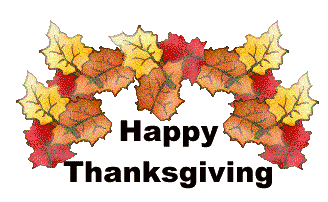 9Meditation 7 pmAA 8 pm10Cards9:30TOPS6:30New Parish Study 7 pm11Coffee Shop Office Hours At Le Macaron2 to 4:3012Craft/Study1:301314Women’s Breakfast8 amPie Social15Worship11:15BaptismWascana Rehab Worship16Meditation 7 pmAA 8 pm17Cards9:30TOPS6:301819Craft/Study1:302021